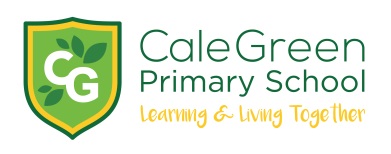 Monday 13th November 2023 Dear Parents and Carers,Visits to St George’s Church Christmas Tree Festival  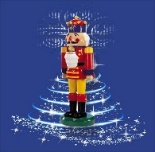 We have all been busy preparing and making decorations for our Christmas tree to be displayed at school and at St. George’s Church as part of their Christmas Tree Festival. This year’ theme is ‘The Nutcracker’ by Tchaikovsky. Our tree will be part of the festival at St George’s Church from Wednesday 29th November to Sunday 3rd December and then in our entrance hall at school from Monday 4th December. The Key Stage 2 choir will be performing in the church on Friday afternoon at 1.30pm so do please come along and support them by singing along with the Christmas carols and songs. (Further details about this event will be sent out separately.) We have arranged for children in classes from Reception through to Year 6 to visit the festival at the following times. These are the times which have been set aside for our school to reduce the number of children in the church. Wednesday 29th November: Year 5 / 6 – Magnolia, Mulberry and Maple – leaving school at 10.30am Thursday 30th November: Reception – Beech and Birch - leaving school at 9.15amYear 1 / 2 – Cedar, Chestnut and Cherry – leaving at 10.30am Friday 1st December: Year 3 / 4 – Holly, Hawthorn and Hazel – leaving school at 12.45pm Key Stage 2 choir – leaving school at 12.45pm  If you would like to join a class on their visit please let your class teacher know or email schooladmin@calegreen.stockport.sch.uk Kind regardsMrs. Sarah McHugh 